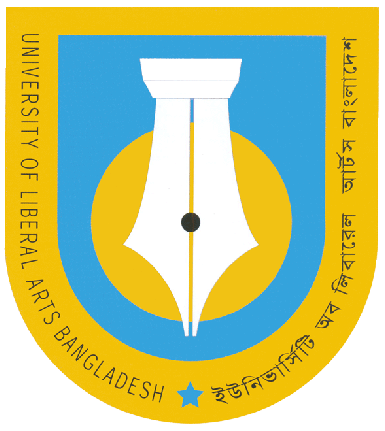 University of Liberal Arts BangladeshDepartment of Computer Science & EngineeringSummer, 2014INTERNSHIP REPORTOn"A Study of High Speed Mobile Communication inTeletalk Bangladesh Ltd."- Submitted by -Fahad ZamanID: 103014034Department of Computer Science & EngineeringUniversity of Liberal Arts BangladeshCSE 499: Internship ReportA Study of High Speed Mobile Communication inTeletalk Bangladesh Ltd.byFahad Zaman [ID#103014034]This internship report is submitted to the Department of Computer Science and Engineering for the partial fulfillment of the requirements for the degree of Bachelor of Science (B.Sc.) in Computer Science and Engineering.- Supervised by -Sajib RoyLecturerDept. of Electronic & Telecommunication EngineeringUniversity of Liberal Arts BangladeshSubmission Date: August 27, 2014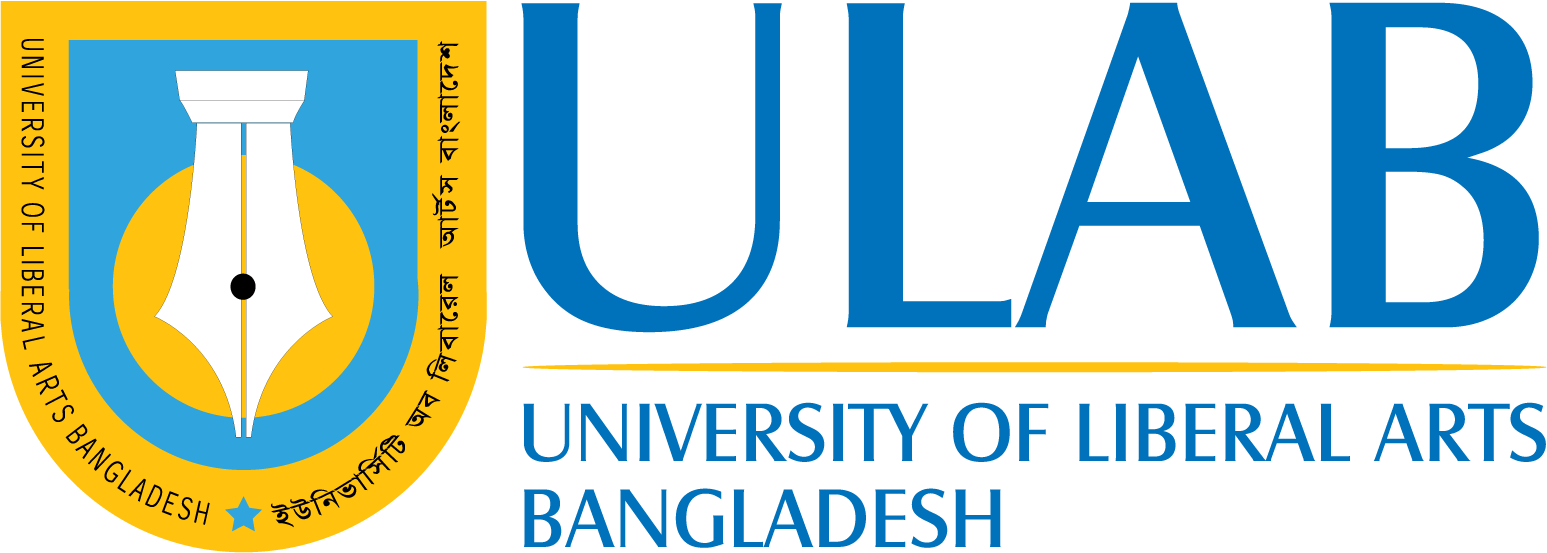 